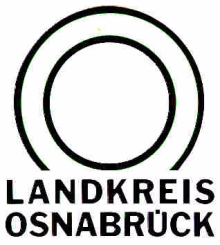 Landkreis Osnabrück	Sprechzeiten:	Der Landkreis im Internet:Am Schölerberg 1	Montag bis Freitag, 8.00 bis 13.00 Uhr.	http://www.lkos.de49082 Osnabrück	Donnerstag auch bis 17.30 Uhr.	Ansonsten nach VereinbarungHeizung modernisieren und wirtschaftlich heizen – Vortrag für Hausbesitzerinnen und -besitzer in BohmteBohmte. Die Wahl der passenden Heizungsanlage hängt von zahlreichen Faktoren ab. Entscheidungshilfe bietet eine Veranstaltung der Klimainitiative des Landkreises Osnabrück, die am Dienstag, 10. April, 18 Uhr, im Bohmter Kotten in der Schulstraße 12 in Bohmte stattfindet. Titel: „Welche Heizung ist die richtige für mein Haus?“Die Energieberater des E-Teams werden in der Veranstaltung zahlreiche Themen behandeln. Dazu gehören etwa die Vorstellung und der Vergleich von aktuell auf dem Markt erhältlichen Heizungstypen, die Nutzung von Solarthermie sowie die attraktiven Fördermöglichkeiten für die Erneuerung der Heizung. Praktische Tipps zur Optimierung und Regelung der eigenen Anlage werden ebenfalls vorgestellt. Abschließend stehen die Fachleute auch für individuelle Fragen rund um Heizungsanlagen zur Verfügung.Die Veranstaltung findet im Rahmen der Kampagne „gut beraten sanieren!“ statt, mit der die Klimainitiative die Hauseigentümerinnen und Hauseigentümer aus dem Landkreis Osnabrück mit unterschiedlichen Aktionen und Informationsangeboten bei ihren Sanierungsvorhaben unterstützt.Die Vortragsreihe wird mit dem Thema „Wie profitiere ich von der Sonne? Alles Wissenswerte über Photovoltaik“ am 25. April in Bramsche fortgeführt.Anmeldungen sind möglich bei Silviya Staneva. E-Mail: staneva@Lkos.de, Telefon: 0541/501-3458.Bildunterschrift:Zeitgemäße Technik statt alter Heizungsanlage: Um diese Frage dreht sich eine Veranstaltung der Klimainitiative des Landkreises Osnabrück.Foto: Landkreis Osnabrück/Gertrud HeitgerkenLandkreis Osnabrück  Postfach 25 09  49015 OsnabrückDer LandratDer LandratAn dieRedaktionReferat für Assistenzund Kommunikation-Pressestelle-Datum:	15.3.2018Zimmer-Nr.:	2063Auskunft erteilt:	Henning Müller-DetertDurchwahl:Referat für Assistenzund Kommunikation-Pressestelle-Datum:	15.3.2018Zimmer-Nr.:	2063Auskunft erteilt:	Henning Müller-DetertDurchwahl:Pressemitteilung
Tel.: (05 41) 501-Fax: (05 41) 501-e-mail:20634420mueller-detert@lkos.de